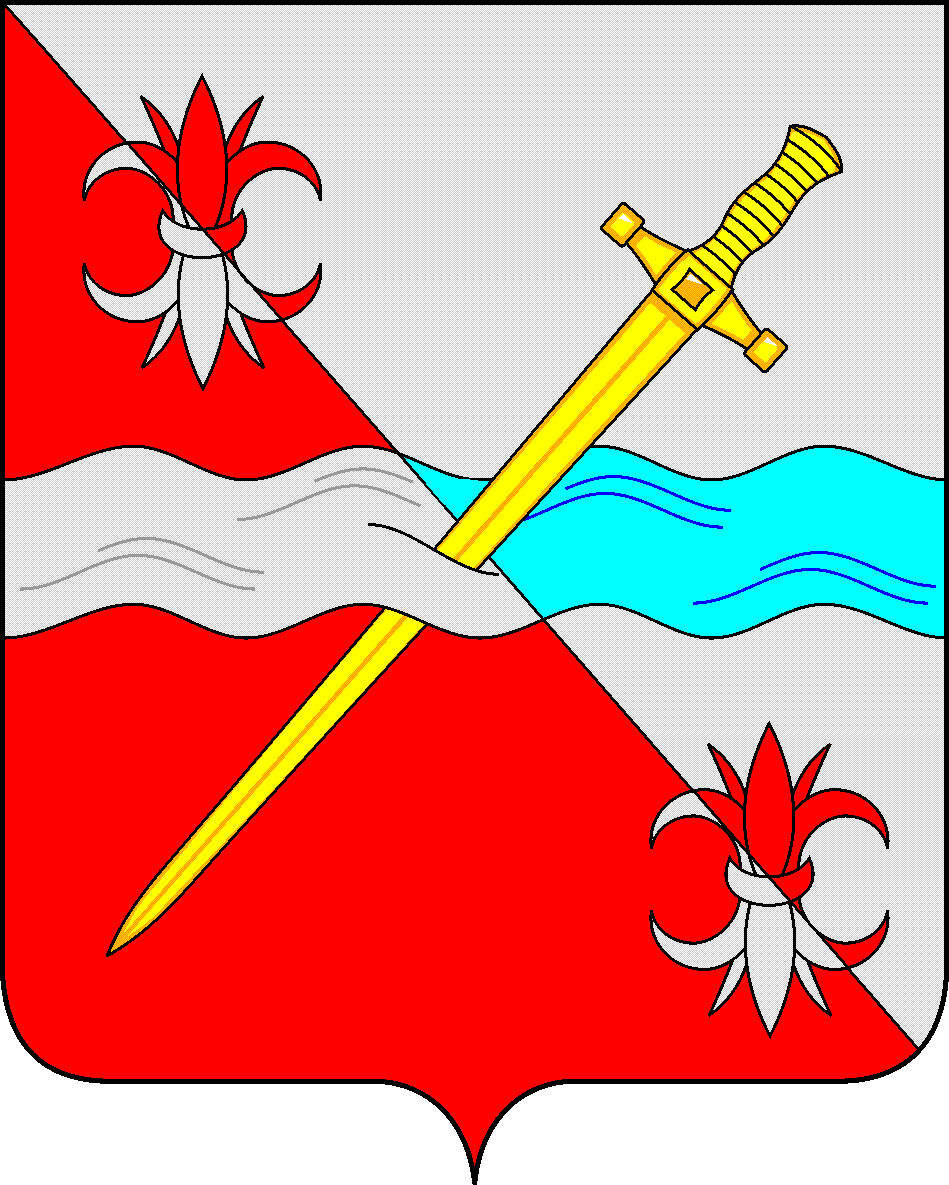 	СОВЕТ	депутатов Советского муниципального округа Ставропольского края РЕШЕНИЕ22 декабря 2023 г.                                                                                          № 153г. ЗеленокумскО внесении изменений в решение Совета депутатов Советского городского округа Ставропольского края от 25 августа 2021 г. № 479 «Об утверждении Положения О муниципальном контроле на автомобильном транспорте, городском наземном электрическом транспорте и в дорожном хозяйстве в границах Советского городского округа Ставропольского края» (с изменениями)Руководствуясь  федеральными законами от 06 октября 2003 года № 131-ФЗ «Об общих принципах организации местного самоуправления в Российской Федерации», от 31 июля 2020 г. N 248-ФЗ "О государственном контроле (надзоре) и муниципальном контроле в Российской Федерации", от 08 ноября 2007 г. №259-ФЗ «Устав автомобильного транспорта и городского наземного электрического транспорта», от 08 ноября 2007 г. №257-ФЗ «Об автомобильных дорогах и о дорожной деятельности в Российской Федерации и о внесении изменений в отдельные законодательные акты Российской Федерации», Уставом Советского городского округа Ставропольского края, Совет депутатов Советского городского округа Ставропольского края РЕШИЛ:Внести в решение Совета депутатов Советского муниципального округа Ставропольского края первого созыва  от 25 августа 2021 г. № 479 «Об утверждение Положения о муниципальном контроле на  автомобильном транспорте, городском, наземном, электрическом транспорте и дорожном хозяйстве в границах  Советского городского округа Ставропольского края, утвержденное решением Совета депутатов Советского городского округа Ставропольского края» (с изменениями) (далее – решение № 479) следующие изменения:В наименовании слова «городской округ» заменить словами «муниципальный округ».Положение о муниципальном контроле на  автомобильном транспорте, городском, наземном, электрическом транспорте и дорожном хозяйстве в границах  Советского городского округа Ставропольского края, утвержденное решением Совета депутатов Советского городского округа Ставропольского края изложить в редакции согласно приложению.Обнародовать настоящее решение в форме размещения в сетевом издании – сайте муниципальных правовых актов Советского муниципального округа Ставропольского края и в муниципальных библиотеках.3. Настоящее решение вступает в силу с даты официального размещения в сетевом издании – сайте муниципальных правовых актов Советского муниципального  округа Ставропольского края.Председатель Совета депутатов Советского муниципального  округа Ставропольского края			   	                                  Н.Н. ДеревянкоГлава Советского муниципального округаСтавропольского края                                                                   С.В.ГультяевУтвержденорешением Совета депутатов Советского муниципального округа  Ставропольского края от  25 августа 2021 г. № 479 (в редакции решения Совета депутатов Советского городского округа Ставропольского края от 22 декабря 2023 г.  № 153)   Положениео муниципальном контроле на автомобильном транспорте, городском наземном электрическом транспорте и в дорожном хозяйствев границах Советского муниципального округа Ставропольского края1.Общие положения1.1. Настоящее Положение устанавливает порядок организации и осуществления муниципального контроля на автомобильном транспорте, городском наземном электрическом транспорте и в дорожном хозяйстве в границах Советского муниципального округа Ставропольского края (далее – муниципальный контроль).1.2. Предметом муниципального контроля является: соблюдение юридическими лицами, индивидуальными предпринимателями и физическими лицами (далее – контролируемые лица) обязательных требований:1) в области автомобильных дорог и дорожной деятельности, установленных в отношении автомобильных дорог местного значения;а) к эксплуатации объектов дорожного сервиса, размещенных 
в полосах отвода и (или) придорожных полосах автомобильных дорог общего пользования;б) к осуществлению работ по капитальному ремонту, ремонту 
и содержанию автомобильных дорог общего пользования и искусственных дорожных сооружений на них (включая требования к дорожно-строительным материалам и изделиям) в части обеспечения сохранности автомобильных дорог;2) установленных в отношении перевозок по муниципальным маршрутам регулярных перевозок, не относящихся к предмету федерального государственного контроля на автомобильном транспорте, городском наземном электрическом транспорте и в дорожном хозяйстве в области организации регулярных перевозок.1.3. Муниципальный контроль в границах Советского муниципального округа Ставропольского края осуществляется от имени администрации Советского муниципального округа Ставропольского края (далее – администрация) уполномоченными на осуществление муниципального контроля органами:1.3.1. Отделом градостроительства, транспорта и муниципального хозяйства администрации в отношении автомобильных дорог местного значения вне границ населенных пунктов Советского муниципального  округа Ставропольского края.1.3.2. Территориальными органами администрации в отношении автомобильных дорог местного значения в границах населенных пунктов Советского муниципального  округа Ставропольского края, за исключением населенных пунктов, указанных в п.п. 1.3.3. настоящего пункта.1.3.3. Отделом городского хозяйства администрации в отношении автомобильных дорог местного значения, находящихся на территории г. Зеленокумска, х. Тихомировка, х. Рог, х. Средний Лес, х. Привольный, х. Ковганский, х. Федоровский, (далее – уполномоченный орган).1.4 Уполномоченный орган при осуществлении муниципального контроля проводит контрольные мероприятия из числа предусмотренных Федеральным законом «О государственном контроле (надзоре) и муниципальном контроле в Российской Федерации» от 31 июня 2020 г.        № 248-ФЗ (далее - соответственно контрольные мероприятия, Федеральный закон № 248- ФЗ).1.5. В целях, связанных с осуществлением муниципального контроля, администрация, уполномоченные органы получают на безвозмездной основе документы и (или) сведения от иных органов либо подведомственных таким органам организаций, в распоряжении которых находятся эти документы и (или) сведения, в рамках межведомственного информационного взаимодействия, в том числе в электронной форме.Передача в рамках межведомственного информационного взаимодействия документов и (или) сведений, раскрытие информации, в том числе ознакомление с такими документами и (или) сведениями в случаях, предусмотренных Федеральным законом № 248-ФЗ, осуществляются с учетом требований законодательства Российской Федерации о государственной и иной охраняемой законом тайне.1.6. Объектами муниципального контроля (далее – объект контроля) являются:1.6.1. Деятельность, действия (бездействие) контролируемых лиц на автомобильном транспорте, городском наземном электрическом транспорте и в дорожном хозяйстве, в рамках которых должны соблюдаться обязательные требования, в том числе предъявляемые к контролируемым лицам, осуществляющим деятельность, действия (бездействие); 1.6.2. Результаты деятельности контролируемых лиц, в том числе работы и услуги, к которым предъявляются обязательные требования;1.6.3. Здания, строения, сооружения, территории, участки, транспортные средства и другие объекты, которыми контролируемые лицами владеют и (или) пользуются и к которым предъявляются обязательные требования.1.7. Муниципальный контроль осуществляется в соответствии с:1.7.1. Кодексом Российской Федерации об административных правонарушениях.1.7.2. Федеральным законом от 31 июля 2020 года № 248-ФЗ «О государственном контроле (надзоре) и муниципальном контроле в Российской Федерации».1.7.3. Федеральный закон от 08 ноября 2007 года № 257 «Об автомобильных дорогах и о дорожной деятельности в Российской Федерации и о внесении изменений в отдельные законодательные акты Российской Федерации».1.7.4. Отдел градостроительства, транспорта и муниципального хозяйства администрации, в рамках осуществления муниципального контроля на автомобильном транспорте, городском наземном электрическом транспорте и в дорожном хозяйстве, обеспечивает учет объектов контроля посредством ведения перечня объектов контроля на основании информации, предоставляемой Уполномоченными органами.Перечень объектов контроля утверждается правовым актом администрации и подлежит  опубликованию  на официальном Интернет-Портале Советского муниципального  округа Ставропольского края.1.7.5. В целях проведения профилактических мероприятий или контрольных мероприятий уполномоченным органом определяется должностное лицо уполномоченного органа, в должностные обязанности которого в соответствии с должностной инструкцией входит осуществление полномочий по муниципальному контролю, в том числе проведение профилактических мероприятий и контрольных мероприятий (далее – инспектор).2. Управление рисками причинения вреда (ущерба) охраняемым законом ценностям при осуществлении муниципального контроля2.1. Система оценки и управления рисками причинения вреда (ущерба) охраняемым законом ценностям при осуществлении муниципального контроля не применяется.3. Профилактика рисков причинения вреда (ущерба)охраняемым законом ценностям, независимая оценка соблюдения обязательных требований3.1. Профилактика рисков причинения вреда (ущерба) охраняемым законом ценностям осуществляется в соответствии с ежегодно утверждаемой администрацией Программой профилактики рисков причинения вреда (ущерба) охраняемым законом ценностям (далее - программа профилактики рисков причинения вреда) путем проведения профилактических мероприятий. Утвержденная программа профилактики рисков причинения вреда размещается на официальном Интернет-Портале Советского муниципального округа Ставропольского края в сети Интернет.
Уполномоченным органом также проводятся профилактические мероприятия, не предусмотренные программой профилактики рисков причинения вреда.3.2. Программа профилактики рисков причинения вреда утверждается ежегодно в срок не позднее 20 декабря предшествующего года и размещается на официальном Интернет-Портале Советского муниципального округа Ставропольского края в сети «Интернет» в течение 5 дней со дня утверждения.3.3. Уполномоченный орган при проведении профилактических мероприятий осуществляет взаимодействие с гражданами, организациями только в случаях, установленных Федеральным законом № 248-ФЗ. Профилактические мероприятия, в ходе которых осуществляется взаимодействие с контролируемыми лицами, проводятся только с согласия данных контролируемых лиц либо по их инициативе.В случае, если при проведении профилактических мероприятий установлено, что объекты контроля представляют явную непосредственную угрозу причинения вреда (ущерба) охраняемым законом ценностям или такой вред (ущерб) причинен, незамедлительно направляется информация об этом руководителю (заместителю руководителя) уполномоченного органа, в целях принятия решения о проведении контрольных мероприятий.3.4. Профилактические мероприятия, предусмотренные программой профилактики рисков причинения вреда, обязательны для проведения уполномоченным органом.3.5. Уполномоченный орган может проводить профилактические мероприятия, не предусмотренные программой профилактики рисков причинения вреда.3.6. Уполномоченный орган в рамках осуществления муниципального контроля проводит следующие профилактические мероприятия:1) информирование;2) объявление предостережения;3) консультирование;3.6.1. Информирование осуществляется должностными лицами уполномоченного органа посредством размещения сведений, предусмотренных частью 3 статьи 46 Федерального закона от 31 июля 2020 года № 248-ФЗ «О государственном контроле (надзоре) и муниципальном контроле в Российской Федерации» на официальном Интернет-Портале Советского муниципального округа Ставропольского края в сети «Интернет», в средствах массовой информации и в иных формах.Размещенные сведения поддерживаются в актуальном состоянии и обновляются в срок не позднее 5 рабочих дней с момента их изменения.3.6.2. Предостережение о недопустимости нарушения обязательных требований объявляется контролируемому лицу инспектором в случае получения сведений о готовящихся или возможных нарушениях обязательных требований, а также о непосредственных нарушениях обязательных требований.Предостережение оформляется в форме электронного документа или в письменной форме с учетом особенностей, предусмотренных пунктом 8.1 настоящего Положения.Объявленное предостережение направляется в течение 3 рабочих дней с момента объявления.Инспектор регистрирует предостережение в журнале учета объявленных предостережений с присвоением регистрационного номера.В случае объявления предостережения о недопустимости нарушения обязательных требований контролируемое лицо вправе подать возражение в отношении указанного предостережения.Возражение направляется в орган, направивший предостережение, не позднее 15 календарных дней с момента получения предостережения.Возражения составляются контролируемым лицом в произвольной форме, при этом должны содержать следующую информацию:а) наименование юридического лица, фамилия, имя, отчество (при наличии) индивидуального предпринимателя;б) сведения об объекте контроля ( идентификационный номер налогоплательщика - юридического лица, индивидуального предпринимателя);в) дату и номер предостережения, направленного в адрес контролируемого лица;г) обоснование позиции в отношении указанных в предостережении действий (бездействия) юридического лица, индивидуального предпринимателя, которые приводят или могут привести к нарушению обязательных требований, требований, установленных муниципальными правовыми актами.Возражение рассматривается уполномоченный органом, объявившим предостережение, в течение 20 рабочих дней со дня получения такого возражения.В случае принятия представленных контролируемым лицом в возражениях доводов направленное предостережение аннулируется с соответствующей отметкой в журнале учета объявленных предостережений.3.6.3. Консультирование (разъяснения по вопросам, связанным с организацией и осуществлением муниципального контроля) осуществляется должностным лицом уполномоченного органа по обращениям контролируемых лиц и их представителей без взимания платы.Консультирование может осуществляться должностным лицом уполномоченного органа по телефону, посредством видео-конференц-связи, на личном приеме либо в ходе проведения профилактического мероприятия.Личный прием граждан проводится руководителями, заместителями руководителя уполномоченного органа. Информация о месте приема, а также об установленных для приема днях и часах размещается на официальном Интернет-Портале Советского муниципального  округа Ставропольского края.Консультирование осуществляется по следующим вопросам:1) организация и осуществление муниципального контроля;2) порядок осуществления контрольных мероприятий, установленных настоящим положением;3) обязательные требования;4) требования, содержащиеся в разрешительных документах; 5) требования документов, исполнение которых является необходимым в соответствии с законодательством Российской Федерации.Консультирование в письменной форме осуществляется в сроки, установленные Федеральным законом от 02.05.2006 г.№ 59-ФЗ «О порядке рассмотрения обращений граждан Российской Федерации», в следующих случаях:1) контролируемым лицом представлен письменный запрос о предоставлении письменного ответа по вопросам консультирования;2) за время устного консультирования предоставить ответ на поставленные вопросы невозможно;3) ответ на поставленные вопросы требует дополнительного запроса сведений от иных органов власти или лиц.Если поставленные во время консультирования вопросы не относятся к осуществляемому виду муниципального контроля, даются необходимые разъяснения по обращению в соответствующие органы государственной власти, органы местного самоуправления или к соответствующим должностным лицам.В ходе консультирования не может предоставляться информация, содержащая оценку конкретного контрольного мероприятия, решений и (или) действий должностных лиц контрольного органа, иных участников контрольного мероприятия, а также результаты проведенных в рамках контрольного мероприятия экспертизы, испытаний.Информация, ставшая известной должностному лицу уполномоченного органа в ходе консультирования, не может использоваться уполномоченным органом в целях оценки контролируемого лица по вопросам соблюдения обязательных требований.Уполномоченный орган осуществляет учет консультирований, который проводится посредством внесения соответствующей записи в журнал консультирования.В случае, если в течение календарного года поступило пять и более однотипных (по одним и тем же вопросам) обращений контролируемых лиц и их представителей, консультирование по таким обращениям осуществляется посредством размещения на официальном Интернет-Портале Советского муниципального  округа Ставропольского края письменного разъяснения, подписанного уполномоченным должностным лицом, без указания в таком разъяснении сведений, отнесенных к категории ограниченного доступа.4. Осуществление муниципального контроля4.1. При осуществлении муниципального контроля проводятся следующие контрольные мероприятия:1) выездная проверка;2) инспекционный визит;3) документарная проверка;4) наблюдение за соблюдением обязательных требований в области автомобильного транспорта, наземного электрического транспорта и в дорожном хозяйстве (далее – соблюдение обязательных требований).4.2. От имени уполномоченного органа муниципальный контроль вправе осуществлять следующие должностные лица:4.2.1. Руководитель (заместитель руководителя) уполномоченного органа.4.2.2. Ведущий специалист отдела градостроительства, транспорта и муниципального хозяйства администрации Советского муниципального  округа Ставропольского края, главный специалист отдела городского хозяйства администрации Советского муниципального округа Ставропольского края, ведущий специалист отдела городского хозяйства администрации Советского муниципального  округа Ставропольского края, специалисты территориальных органов администрации Советского муниципального  округа Ставропольского края, к должностным обязанностям которых должностной инструкцией отнесено осуществление полномочий по муниципальному контролю на автомобильном транспорте, городском наземном электрическом транспорте и в дорожном хозяйстве, в том числе проведение профилактических мероприятий и контрольных мероприятий.4.3. Для проведения контрольного мероприятия, предусматривающего  взаимодействие с контролируемым лицом, принимается решение контрольного органа в форме распоряжения администрации, в котором указываются сведения, предусмотренные частью 1 статьи 64 Федерального закона от 31.07.2020 № 248-ФЗ «О государственном контроле (надзоре) и муниципальном контроле в Российской Федерации».Контрольные мероприятия без взаимодействия проводятся должностными лицами уполномоченных органов на основании заданий уполномоченных должностных лиц контрольного органа, включая задания, содержащиеся в планах работы контрольного органа.4.4. При проведении контрольных мероприятий в рамках осуществления муниципального контроля должностное лицо уполномоченного органа имеет право:1) совершать действия, предусмотренные частью 2 статьи 29 Федерального закона от 31.07.2020 № 248-ФЗ «О государственном контроле (надзоре) и муниципальном контроле в Российской Федерации»;2) использовать для фиксации доказательств нарушений обязательных требований фотосъемку, аудио- и (или) видеозапись, если совершение указанных действий не запрещено федеральными законами. Уполномоченный орган при проведении контрольных мероприятий вправе использовать имеющиеся средства фотосъемки, видеосъемки, в том числе с использованием камеры мобильного телефона. О проведении фотосъемки и видеозаписи контролируемое лицо извещается уполномоченным органом непосредственно при начале проведения контрольного мероприятия;3) выдавать предписания об устранении выявленных нарушений с указанием сроков их устранения.4.5. При организации и проведении контрольных мероприятий в рамках осуществления муниципального контроля уполномоченный  орган запрашивает и получает на безвозмездной основе, в том числе в электронной форме, документы и (или) информацию, включенные в определенный Правительством  Российской Федерации перечень, от иных органов местного самоуправления, государственных органов либо подведомственных государственным органам или органам местного самоуправления организаций, в распоряжении которых находятся эти документы и (или) информация, в рамках межведомственного информационного взаимодействия в сроки и порядке, которые установлены Правительством Российской Федерации.4.6. На контролируемых лиц не может возлагаться обязанность по представлению сведений, документов, если иное не предусмотрено федеральными законами, а также, если соответствующие сведения, документы содержатся в государственных или муниципальных информационных ресурсах.4.7. Уполномоченный орган вправе запросить у контролируемого лица следующие документы:- паспорт или иной документ, удостоверяющий личность;- права на объект обследования.4.8. Уполномоченный орган (инспектор) в соответствии со статьей 32 Федерального закона от 31.07.2020 № 248-ФЗ «О государственном контроле (надзоре) и муниципальном контроле в Российской Федерации» может привлекать на добровольной основе свидетеля, которому могут быть известны какие-либо сведения о фактических обстоятельствах, имеющих значение для принятия решения при проведении контрольного мероприятия.4.9. Уполномоченный орган в соответствии со статьей 34 Федерального закона от 31.07.2020 № 248-ФЗ «О государственном контроле (надзоре) и муниципальном контроле в Российской Федерации» может привлекать для совершения отдельных контрольных действий специалистов, обладающих специальными знаниями и навыками, необходимыми для оказания содействия контрольным органам, в том числе при применении технических средств.4.10. Свидетелям, специалистам возмещаются расходы, понесенные ими в связи с участием в контрольных мероприятиях, в случае, если порядок возмещения расходов установлен федеральным законом о виде муниципального контроля.4.11. В случае, если проведение контрольного мероприятия оказалось невозможным в связи с отсутствием контролируемого лица по месту нахождения (осуществления деятельности), либо в связи с фактическим неосуществлением деятельности контролируемым лицом, либо в связи с иными действиями (бездействием) контролируемого лица, повлекшими невозможность проведения или завершения контрольного мероприятия, составляется акт о невозможности проведения контрольного  мероприятия, предусматривающего взаимодействие с контролируемым лицом, с указанием причин и информируется контролируемое лицо о невозможности проведения контрольного мероприятия, предусматривающего взаимодействие с контролируемым лицом, в порядке, предусмотренном частями 4 и 5 статьи 21 Федерального закона от 31.07.2020 № 248-ФЗ «О государственном контроле (надзоре) и муниципальном контроле в Российской Федерации». В этом случае инспектор вправе совершить контрольные  действия в рамках указанного контрольного  мероприятия в любое время до завершения проведения контрольного  мероприятия, предусматривающего взаимодействие с контролируемым лицом.4.12. При проведении контрольных мероприятий и совершении контрольных действий, которые должны проводиться в присутствии контролируемого лица либо его представителя, присутствие контролируемого лица либо его представителя обязательно, за исключением проведения контрольных мероприятий, совершения контрольных действий, не требующих взаимодействия с контролируемым лицом. В случаях отсутствия контролируемого лица либо его представителя, предоставления контролируемым лицом информации контрольному органу о невозможности присутствия при проведении контрольного мероприятия, контрольные действия совершаются, если оценка соблюдения обязательных требований при проведении контрольного мероприятия может быть проведена без присутствия контролируемого лица, а контролируемое лицо было надлежащим образом уведомлено о проведении контрольного мероприятия.4.13. Случаи, при наступлении которых индивидуальный предприниматель, гражданин, являющиеся контролируемыми лицами, вправе представить в контрольный  орган информацию о невозможности присутствия при проведении контрольного мероприятия (при предоставлении подтверждающих документов), в связи с чем, проведение контрольного мероприятия переносится контрольным  органом на срок, необходимый для устранения обстоятельств, послуживших поводом для данного обращения индивидуального предпринимателя, гражданина в контрольный орган:а) временная нетрудоспособность;б) введение режима повышенной готовности или чрезвычайной ситуации на всей территории Российской Федерации либо на ее части;в) препятствие, возникшее в результате действия непреодолимой силы;г) нахождение в служебной командировке или отпуске в ином населенном пункте; д) наличие обстоятельств, требующих безотлагательного присутствия индивидуального предпринимателя, гражданина в ином месте во время проведения контрольного мероприятия.е) наличие иных уважительных причин.4.14. Контрольное мероприятие может быть начато после внесения в единый реестр контрольных (надзорных) мероприятий сведений (далее – ЕРКНМ), в соответствии с Правилами формирования и ведения ЕРКНМ, утвержденными постановлением Правительства Российской Федерации от 16.04.2021 № 604, за исключением наблюдения за соблюдением обязательных требований и выездного обследования, а также случаев неработоспособности единого реестра контрольных (надзорных) мероприятий, зафиксированных оператором реестра. В отношении проведения наблюдения за соблюдением обязательных требований, выездного обследования и наблюдение за соблюдением обязательных требований не требуется принятие решения о проведении данного контрольного мероприятия.4.15. Проведение контрольного мероприятия, не включенного в ЕРКНМ является грубым нарушением требований к организации и осуществлению муниципального контроля, и подлежит отмене, в том числе результаты такого мероприятия признаются недействительными.4.16. Муниципальный контроль осуществляется без проведения плановых контрольных мероприятий. Внеплановые контрольные мероприятия могут проводиться только после согласования с органами прокуратуры.4.17. В день подписания решения о проведении внепланового контрольного мероприятия в целях согласования его проведения контрольный орган направляет в орган прокуратуры решение о проведении внепланового контрольного мероприятия и документов, которые содержат сведения, послужившие основанием для его проведения.4.18. При проведении контрольного мероприятия, предусматривающего взаимодействие с контролируемым лицом (его представителем) в месте осуществления деятельности контролируемого лица, контролируемому лицу (его представителю) инспектором предъявляются служебное удостоверение, заверенная печатью бумажная копия либо решение о проведении контрольного мероприятия в форме электронного документа, подписанного квалифицированной электронной подписью, а также сообщается учетный номер контрольного мероприятия в ЕРКНМ.4.19. При осуществлении муниципального контроля взаимодействие должностного лица контрольного органа с контролируемым лицом осуществляется при проведении следующих контрольных мероприятий:	4.19.1. выездная проверка;	4.19.2. документарная проверка;	4.19.3. инспекционный визит.4.20. Выездная проверка:4.20.1. Выездная проверка проводится на территории Советского муниципального округа Ставропольского края, по месту нахождения (осуществления деятельности) контролируемого лица (его филиалов, представительств, обособленных структурных подразделений) либо объекта контроля.4.20.2. О проведении выездной проверки контролируемое лицо уведомляется путем направления копии решения о проведении выездной проверки не позднее чем, за двадцать четыре часа до ее начала в порядке, предусмотренном статьей 21 Федерального закона от 31 июля 2020 г. № 248-ФЗ "О государственном контроле (надзоре) и муниципальном контроле в Российской Федерации", если иное не предусмотрено федеральным законом о виде контроля.4.20.3. Срок проведения выездной проверки не может превышать 10 рабочих дней. В отношении одного субъекта малого предпринимательства общий срок взаимодействия в ходе проведения выездной проверки не может превышать 50 часов для малого предприятия и 15 часов для микропредприятия.4.20.4. В ходе выездной проверки допускаются следующие контрольные действия:4.20.4.1. Осмотр.4.20.4.2. Досмотр.4.20.4.3. Опрос.4.20.4.4. Получение письменных объяснений.4.20.4.5. Истребование документов.4.21. Документарная проверка:4.21.1. Документарная проверка проводится по месту нахождения контрольного органа, ее предметом являются исключительно сведения, содержащиеся в документах контролируемых лиц, устанавливающих их организационно-правовую форму, права и обязанности, а также документы, используемые при осуществлении их деятельности, связанные с исполнением ими обязательных требований и решений контрольного органа.4.21.2. В ходе документарной проверки рассматриваются документы контролируемых лиц, имеющиеся в распоряжении уполномоченного органа, результаты предыдущих контрольных мероприятий, материалы рассмотрения дел об административных правонарушениях и иные документы о результатах осуществленного в отношении этих контролируемых лиц муниципального контроля.4.21.3. В ходе документарной проверки допускаются следующие контрольные действия:4.21.3.1. Получение письменных объяснений.4.21.3.2. Истребование документов.4.21.3.3. В случае если достоверность сведений, содержащихся в документах, имеющихся в распоряжении уполномоченного органа, вызывает обоснованные сомнения либо эти сведения не позволяют оценить исполнение контролируемым лицом обязательных требований, уполномоченный орган направляет в адрес контролируемого лица требование представить иные необходимые для рассмотрения в ходе документарной проверки документы. В течение десяти рабочих дней со дня получения данного требования контролируемое лицо обязано направить в уполномоченный орган указанные в требовании документы.4.21.4. Если в ходе документарной проверки выявлены ошибки и (или) противоречия в представленных контролируемым лицом документах либо выявлено несоответствие сведений, содержащихся в этих документах, сведениям, содержащимся в имеющихся у уполномоченного органа документах и (или) полученным при осуществлении муниципального контроля, информация об ошибках, о противоречиях и несоответствии сведений направляется контролируемому лицу с требованием представить в течение десяти рабочих дней необходимые пояснения. Контролируемое лицо, представляющее в уполномоченный орган пояснения относительно выявленных ошибок и (или) противоречий в представленных документах либо относительно несоответствия сведений, содержащихся в этих документах, сведениям, содержащимся в имеющихся у уполномоченного органа документах и (или) полученным при осуществлении муниципального контроля, вправе дополнительно представить в уполномоченный орган документы, подтверждающие достоверность ранее представленных документов.4.21.5. При проведении документарной проверки сведения и документы, не относящиеся к предмету документарной проверки, а также сведения и документы, которые могут быть получены уполномоченным органом от иных органов у контролируемого лица, не истребуются.4.21.6. Срок проведения документарной проверки не может превышать десять рабочих дней. В указанный срок не включается период с момента направления уполномоченным органом контролируемому лицу требования представить необходимые для рассмотрения в ходе документарной проверки документы до момента представления указанных в требовании документов в уполномоченный орган, а также период с момента направления контролируемому лицу информации уполномоченного органа о выявлении ошибок и (или) противоречий в представленных контролируемым лицом документах либо о несоответствии сведений, содержащихся в этих документах, сведениям, содержащимся в имеющихся у уполномоченного органа документах и (или) полученным при осуществлении муниципального контроля, и требования представить необходимые пояснения в письменной форме до момента представления указанных пояснений в уполномоченный орган.4.22. Инспекционный визит:4.22.1. Инспекционный визит проводится во взаимодействии с конкретным контролируемым лицом и (или) владельцем (пользователем) объекта контроля по месту нахождения (осуществления деятельности) контролируемого лица (его филиалов, представительств, обособленных структурных подразделений) либо объекта контроля.4.22.2. В ходе инспекционного визита допускаются следующие контрольные действия:4.22.2.1. Осмотр.4.22.2.2. Опрос.4.22.2.3. Получение письменных объяснений.4.22.3. Инспекционный визит проводится без предварительного уведомления контролируемого лица и собственника производственного объекта.4.22.4. Срок проведения инспекционного визита в одном месте осуществления деятельности либо на одном производственном объекте (территории) не может превышать один рабочий день.4.22.5. Контролируемые лица или их представители обязаны обеспечить беспрепятственный доступ инспектора в здания, сооружения, помещения.4.23. Наблюдение за соблюдением обязательных требований  проводится без взаимодействия с контролируемым лицом в соответствии со статьей 74 Федерального закона от 31 июля 2020 года № 248-ФЗ «О государственном контроле (надзоре) и муниципальном контроле в Российской Федерации».4.24. Под наблюдением за соблюдением обязательных требований понимается сбор, анализ данных об объектах контроля, имеющихся у контрольного органа, в том числе данных, которые поступают в ходе межведомственного информационного взаимодействия, предоставляются контролируемыми лицами в рамках исполнения обязательных требований, а также данных, содержащихся в государственных и муниципальных информационных системах, данных из сети «Интернет», иных общедоступных данных, а также данных полученных с использованием работающих в автоматическом режиме технических средств фиксации правонарушений, имеющих функции фото- и киносъемки, видеозаписи.Выявленные в ходе наблюдения за соблюдением обязательных требований сведения о причинении вреда (ущерба) или об угрозе причинения вреда (ущерба) охраняемым законом ценностям направляются должностному лицу контрольного органа для принятия решений в соответствии со статьей 60 Федерального закона от 31 июля 2020 года № 248-ФЗ «О государственном контроле (надзоре) и муниципальном контроле в Российской Федерации».5. Результаты контрольного мероприятия5.1. Результатами контрольного мероприятия являются оценка соблюдения контролируемым лицом обязательных требований, создание условий для предупреждения нарушений обязательных требований и (или) прекращения их нарушений, восстановление нарушенного положения, направление уполномоченным органам или должностным лицам информации для рассмотрения вопроса о привлечении к ответственности и (или) применение контрольным органом мер, предусмотренных пунктом 2 части 2 статьи 90 Федерального закона от 31 июля 2020 года № 248-ФЗ «О государственном контроле (надзоре) и муниципальном контроле в Российской Федерации».5.2. По окончании проведения контрольного мероприятия, предусматривающего взаимодействие с контролируемым лицом, составляется акт контрольного  мероприятия (далее также - акт). В случае, если по результатам проведения такого мероприятия выявлено нарушение обязательных требований, в акте должно быть указано, какое именно обязательное требование нарушено, каким нормативным правовым актом и его структурной единицей оно установлено. В случае устранения выявленного нарушения до окончания проведения контрольного  мероприятия, предусматривающего взаимодействие с контролируемым лицом, в акте указывается факт его устранения. Документы, иные материалы, являющиеся доказательствами нарушения обязательных требований, должны быть приобщены к акту. Заполненные при проведении контрольного  мероприятия проверочные листы должны быть приобщены к акту.5.3. Оформление акта производится на месте проведения контрольного  мероприятия в день окончания проведения такого мероприятия, если иной порядок оформления акта не установлен Правительством Российской Федерации.5.4. Акт контрольного мероприятия, проведение которого было согласовано органами прокуратуры, направляется в органы прокуратуры посредством ЕРКНМ непосредственно после его оформления.	5.5. Документы, оформляемые уполномоченным органом при осуществлении муниципального контроля, а также специалистами, экспертами, привлекаемыми к проведению контрольных мероприятий, составляются в форме электронного документа и подписываются усиленной квалифицированной электронной подписью, с учетом особенностей, предусмотренных пунктом 8.1 настоящего Положения.5.6. В случае выявления при проведении контрольного мероприятия нарушений обязательных требований контролируемым лицом контрольный орган в пределах полномочий, предусмотренных законодательством Российской Федерации, обязан:1) выдать после оформления акта контрольного мероприятия контролируемому лицу предписание об устранении выявленных нарушений с указанием разумных сроков их устранения и (или) о проведении мероприятий по предотвращению причинения вреда (ущерба) охраняемым законом ценностям, а также других мероприятий, предусмотренных федеральным законом о виде контроля;2) незамедлительно принять предусмотренные законодательством Российской Федерации меры по недопущению причинения вреда (ущерба) охраняемым законом ценностям или прекращению его причинения вплоть до обращения в суд с требованием о принудительном отзыве продукции (товаров), представляющей опасность для жизни, здоровья людей и для окружающей среды, о запрете эксплуатации (использования) зданий, строений, сооружений, помещений, оборудования, транспортных средств и иных подобных объектов и о доведении до сведения граждан, организаций любым доступным способом информации о наличии угрозы причинения вреда (ущерба) охраняемым законом ценностям и способах ее предотвращения в случае, если при проведении контрольного мероприятия установлено, что деятельность гражданина, организации, владеющих и (или) пользующихся объектом контроля, эксплуатация (использование) ими зданий, строений, сооружений, помещений, оборудования, транспортных средств и иных подобных объектов, производимые и реализуемые ими товары, выполняемые работы, оказываемые услуги представляют непосредственную угрозу причинения вреда (ущерба) охраняемым законом ценностям или что такой вред (ущерб) причинен;3) при выявлении в ходе контрольного мероприятия признаков преступления или административного правонарушения направить соответствующую информацию в государственный орган в соответствии со своей компетенцией или при наличии соответствующих полномочий принять меры по привлечению виновных лиц к установленной законом ответственности;4) принять меры по осуществлению контроля за устранением выявленных нарушений обязательных требований, предупреждению нарушений обязательных требований, предотвращению возможного причинения вреда (ущерба) охраняемым законом ценностям, при неисполнении предписания в установленные сроки принять меры по обеспечению его исполнения вплоть до обращения в суд с требованием о принудительном исполнении предписания, если такая мера предусмотрена законодательством;5) рассмотреть вопрос о выдаче рекомендаций по соблюдению обязательных требований, проведении иных мероприятий, направленных на профилактику рисков причинения вреда (ущерба) охраняемым законом ценностям.6. Индикаторы риска нарушения обязательных требований, используемые для определения необходимости проведения внеплановых проверок при осуществлении муниципального контроля.6.1. Наличие информации об установленном факте загрязнения и (или) повреждения автомобильных дорог и дорожных сооружений на них, в том числе элементов обустройства автомобильных дорог, полос отвода
автомобильных дорог, придорожных полос автомобильных дорог.6.2. Наличие информации об установленном факте нарушений обязательных требований к эксплуатации объектов дорожного сервиса, размещенных в полосах отвода и (или) придорожных полосах автомобильных дорог.6.3. Наличие информации об установленном факте нарушений обязательных требований, установленных в отношении перевозок муниципальным маршрутом регулярных перевозок, не относящихся к предмету федерального государственного контроля (надзора), на автомобильном транспорте, городском наземном электрическом транспорте и в дорожном хозяйстве в области организации регулярных перевозок.6.4. Наличие информации об установленном факте несоответствия
автомобильной дороги и (или) дорожного сооружения после проведения их
строительства, реконструкции, капитального ремонта, ремонта и содержания
обязательным требованиям.7. Обжалование решений контрольных органов, действий (бездействия) их должностных лиц7.1. При осуществлении муниципального контроля на автомобильном транспорте, городском наземном электрическом транспорте и в дорожном хозяйстве досудебный порядок подачи жалоб не применяется.8. Переходные положения8.1. До 31 декабря 2023 года подготовка уполномоченным органом в ходе осуществления муниципального контроля документов, информирование контролируемых лиц о совершаемых должностными лицами уполномоченного органа действиях и принимаемых решениях, обмен документами и сведениями с контролируемыми лицами  осуществляются на бумажном носителе.